Section 5. Basic Parts of a Computer Directions:  Use the Internet or the website: www.gcflearnfree.org/computers/computerbasics.Label each part and write a short sentence about it.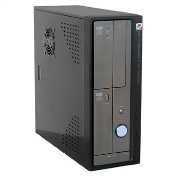 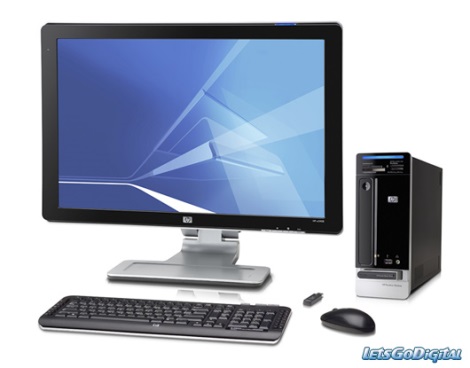 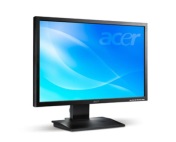 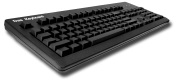 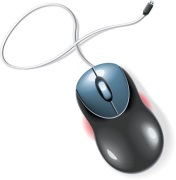 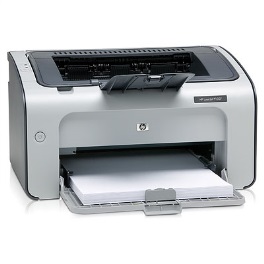 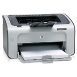 Fill In the BlankUse the lesson, “Basic Parts of a Computer” on www.gcflearnfree.org/computers/computerbasics The __________________________is the metal and plastic box that contains the main __________________of the computer. It houses the___________________, central processing unit (_________), ________________________, and more.Computer cases come in different ____________and ____________. A ____________ case lies flat on a desk, and the ____________ usually sits on top of it. A ____________ case is tall and sits next to the monitor or on the floor. The ____________ of the case usually has an on/off switch and one or more ______________________.Answer in complete sentencesWhat component located inside the computer case allows the monitor to display images and text on the screen? ___________________________________________________________________________________________What can you use to protect your computer from voltage spikes?______________________________________________________________________________________________________________________________________________________________________________________________How is an optical mouse different from a mechanical mouse?______________________________________________________________________________________________________________________________________________________________________________________________What is a touchpad?____________________________________________________________________________________________________________________________________________________________________________________________________________________________________________________________________________________________